SUPPORTING INFORMATIONLifetime Prevalence and Temporal Trends of Incidence of Child’s Mental Disorder Diagnoses in Catalonia, Spain.Revista de Psiquiatría y Salud MentalMichelle S.W. Kusters, Laura Pérez-Crespo, Josefa Canals,  Mònica GuxensCorrespondence to Mònica Guxens, MD, MPH, PhD Barcelona Institute for Global Health (ISGlobal) – Campus Mar Carrer Dr. Aiguader 88. 08003-Barcelona, Spain. Phone: +34 932147330. Fax: +34 932147302. E-Mail: monica.guxens@isglobal.org Supplementary Table 1 ICD-9 codes for included cases of mood disorder, anxiety disorder, conduct disorder, and eating disorderICD-9: International Classification of Diseases, 9th revisionSupplementary Table 2 Number of children aged 2-18 in Catalonia for each year between 2009 and 2017, overall and stratified by sex and age groupsSupplementary Table 3 Annual incidence of diagnoses (%) of mood disorder, anxiety disorder, conduct disorder, and eating disorder in children aged 2-18 for each year between 2009 and 2017, overall and stratified by sex and age groups CI: Confidence interval; IRR: Incidence risk ratio Supplementary Table 3 (continuation) Annual incidence of diagnoses (%) of mood disorder, anxiety disorder, conduct disorder, and eating disorder in children aged 2-18 for each year between 2009 and 2017, overall and stratified by sex and age groups CI: Confidence interval; IRR: Incidence risk ratioSupplementary Table 4 Incidence risk ratios for diagnoses of mood disorder, anxiety disorder, conduct disorder, and eating disorder in children aged 2-18 between 2009 and 2017, stratified by time periods CI: confidence interval; IRR: incidence risk ratio; ref: reference category; All models were adjusted for year, sex, age group, and healthcare area. Time periods were based on separate increasing, decreasing and stabilizing parts encountered in visual inspection (as shown in Figure 2-3). 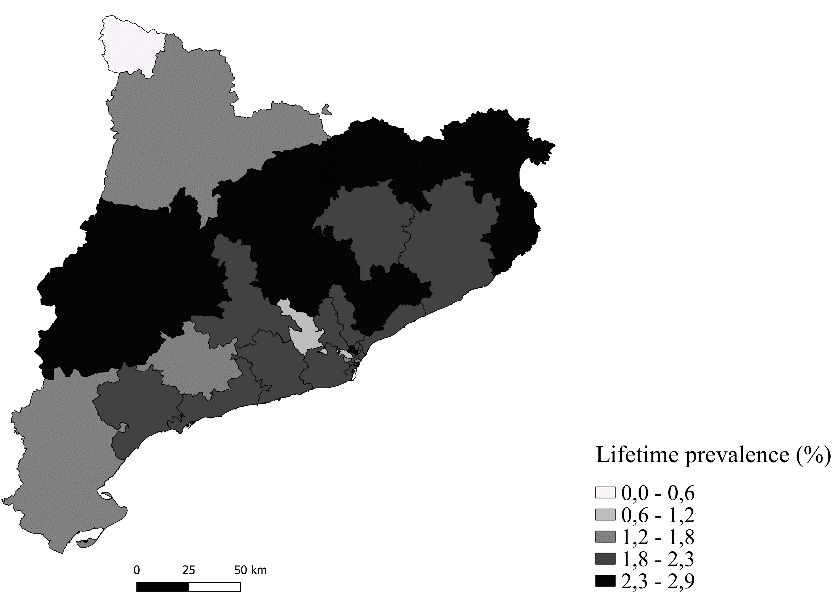 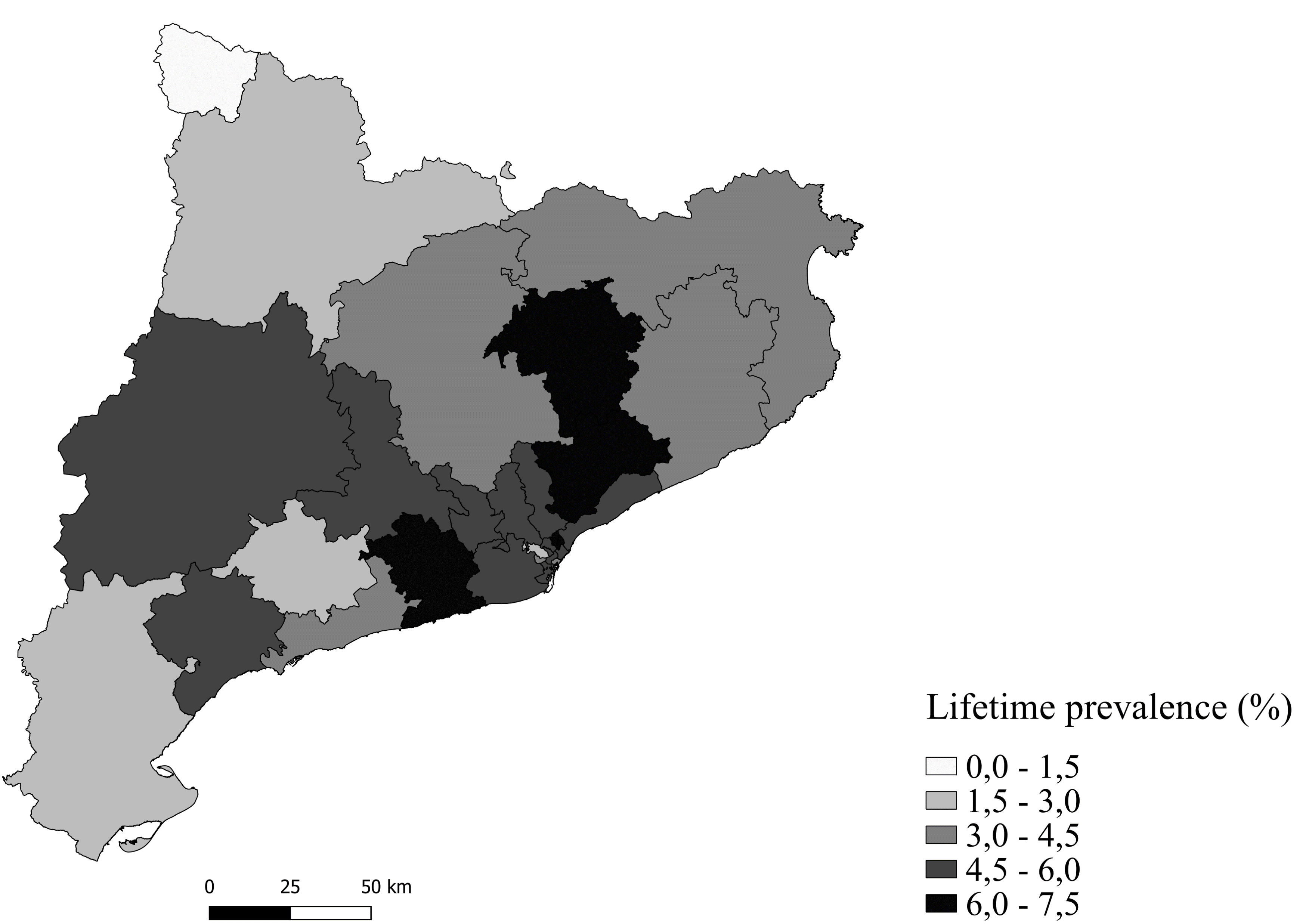 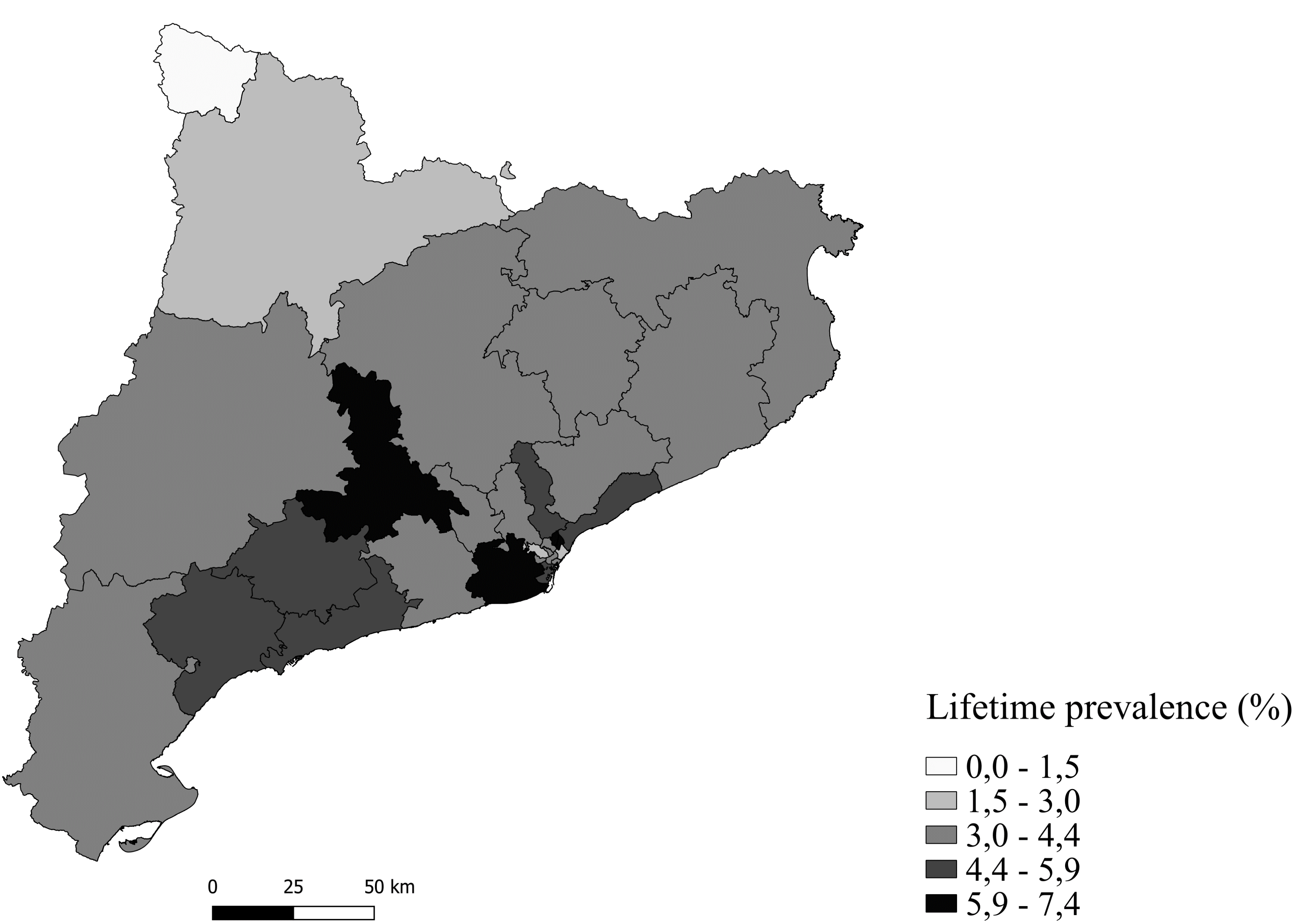 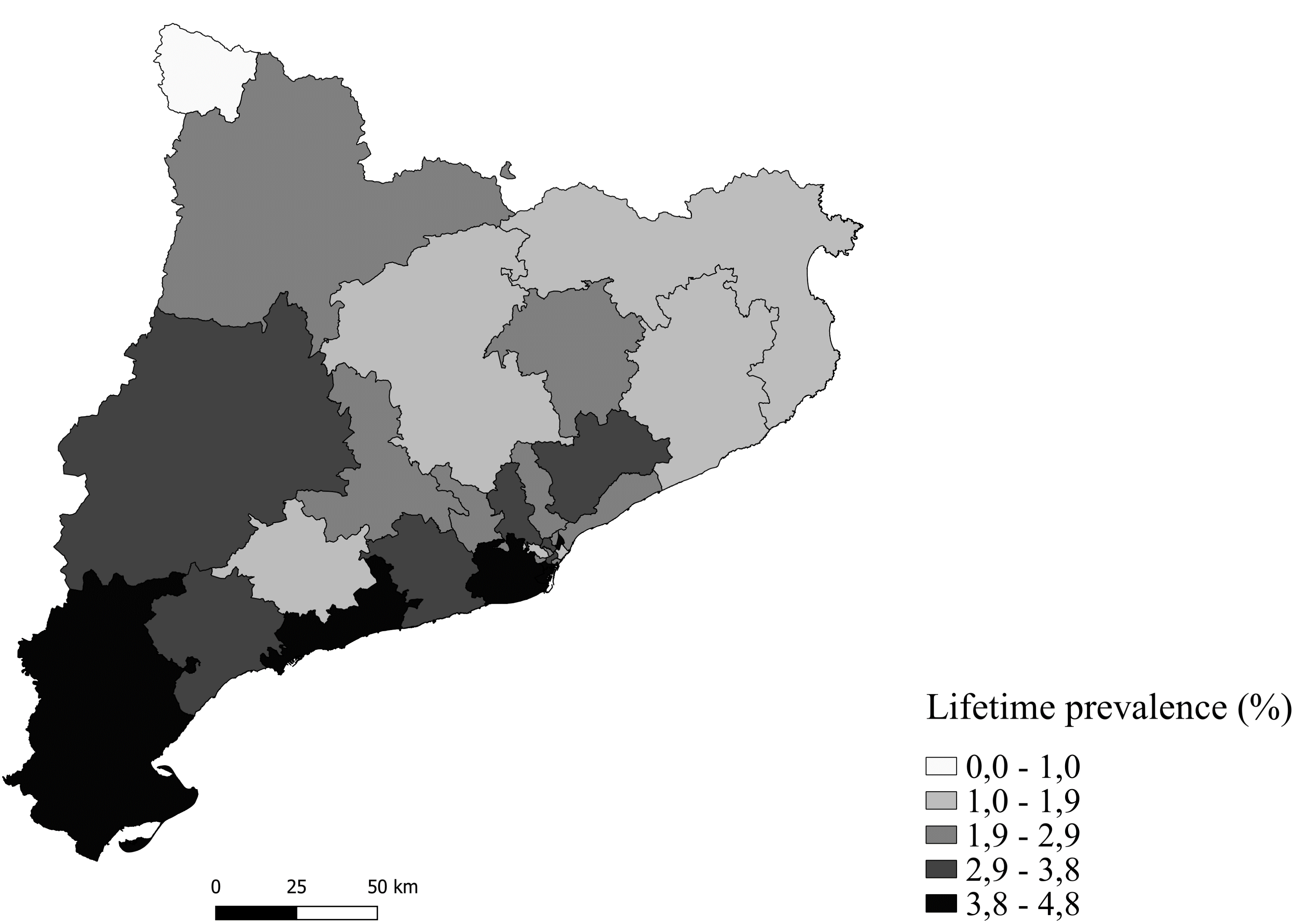 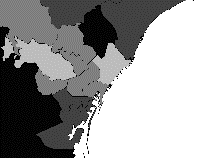 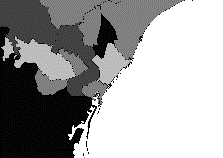 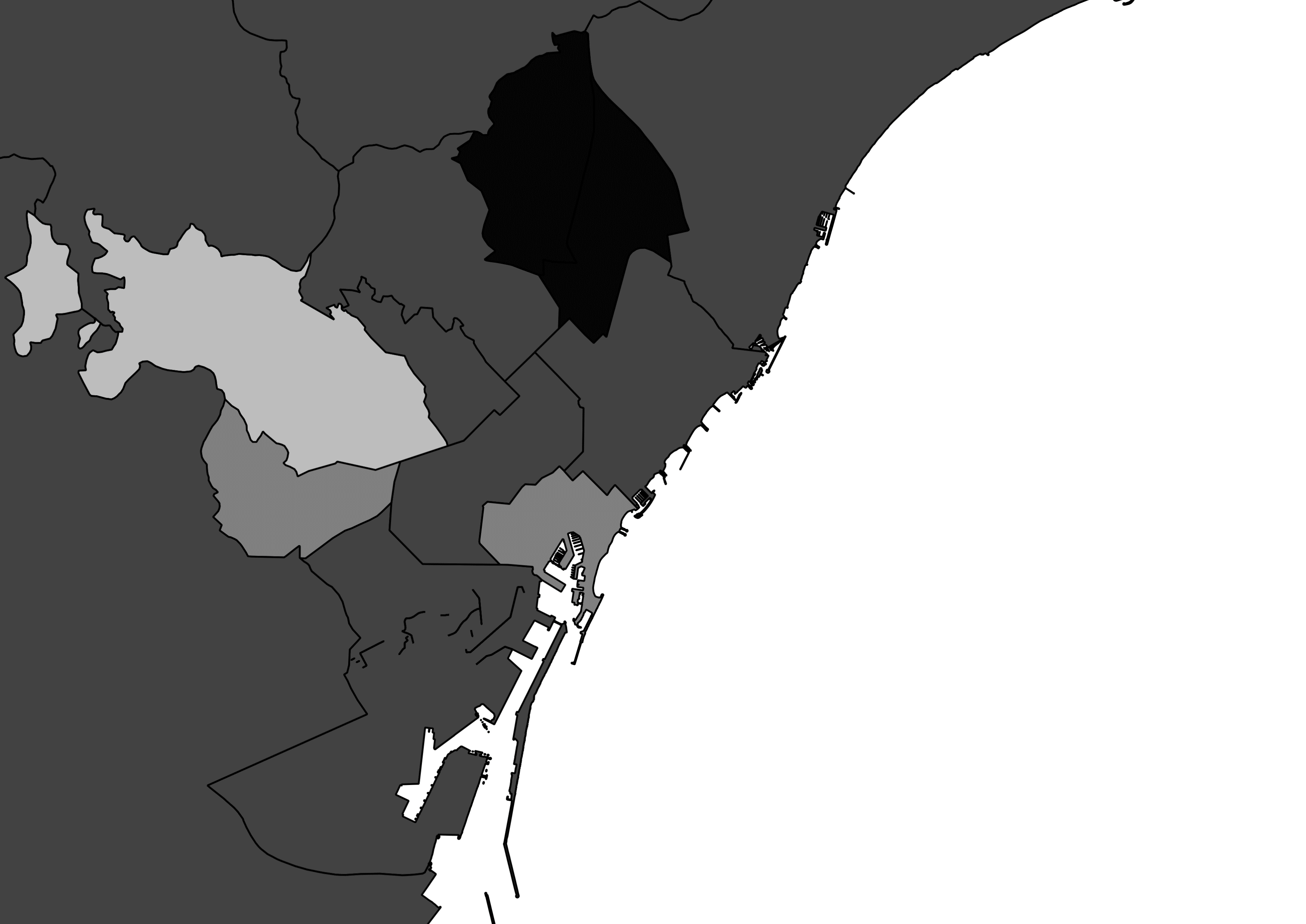 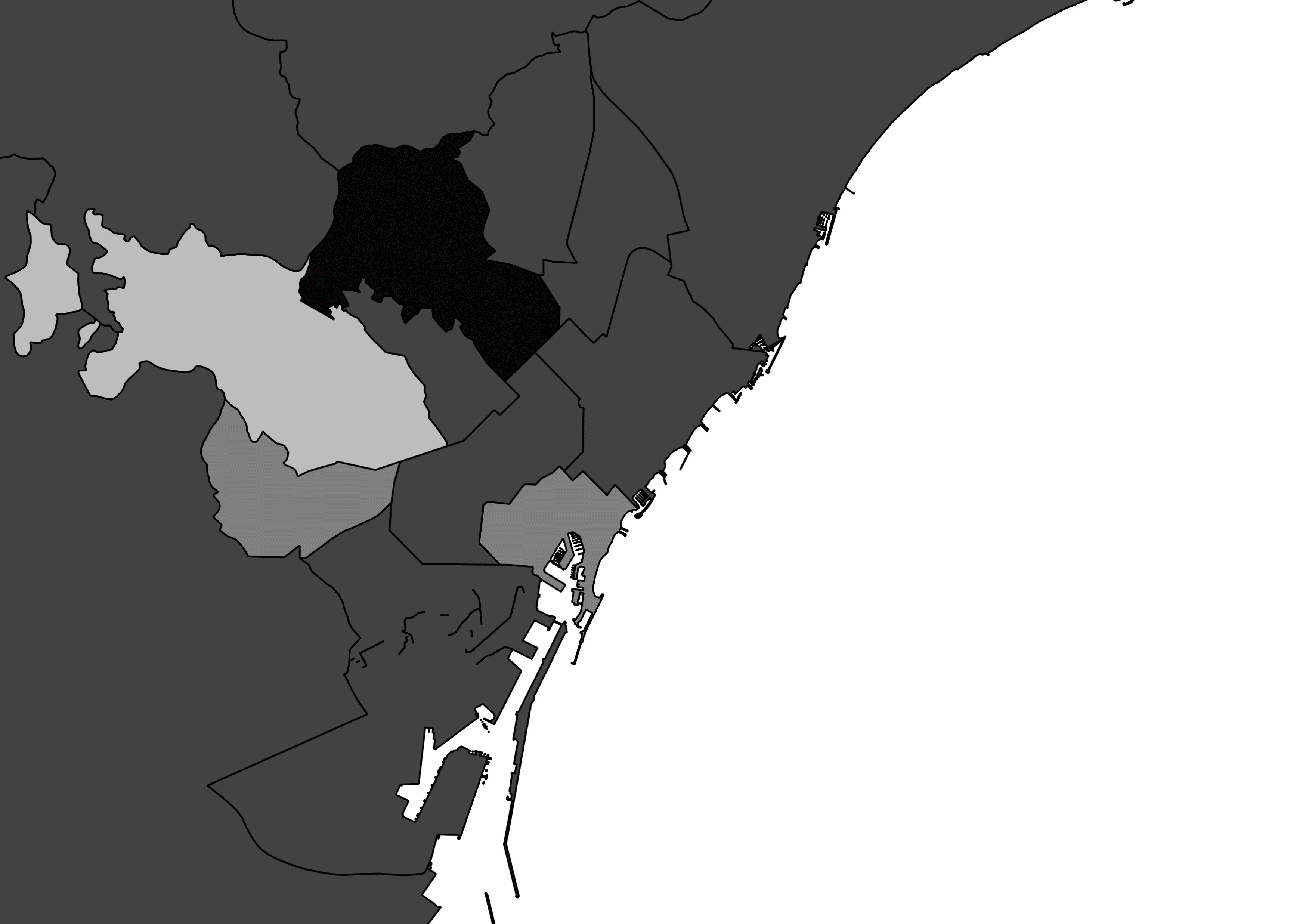 Mood disorderMood disorderAnxiety disorderAnxiety disorderConduct disorderConduct disorderEating disorderEating disorderICD-9DescriptionICD-9DescriptionICD-9 DescriptionICD-9 Description296.0Bipolar 1 disorder, single manic episode300.00Anxiety state, unspecified312.0Undersocialized conduct disorder, aggressive type307.1Anorexia Nervosa296.1Manic disorder, recurrent episode300.01Panic disorder without agoraphobia312.1Undersocialized conduct disorder, unaggressive type307.50Eating disorder, unspecified296.2Major depressive disorder, single episode300.02Generalized anxiety disorder312.2Socialized conduct disorder307.51Bulimia Nervosa296.3Major depressive disorder, recurrent episode300.09Anxiety states, other312.3Disorders of impulse control, not elsewhere classified307.52PICA296.4Bipolar I disorder, most recent episode (or current) manic300.20Phobia, unspecified312.4Mixed disturbance of conduct and emotions307.53Rumination disorder296.5Bipolar I disorder, most recent episode (or current) depressed300.21Agoraphobia with panic disorder312.8Other specified disturbances of conduct, not elsewhere classified296.6Bipolar I disorder, most recent episode (or current) mixed300.22Agoraphobia without mention of panic attacks312.9Unspecified disturbance of conduct296.7Bipolar I disorder, most recent episode (or current) unspecified300.23Social phobia296.8Other and unspecified bipolar disorders300.29Other isolated or specific phobias296.9Other and unspecified episodic mood disorder309.21Separation anxiety disorder300.4Dysthymic disorder313.0Overanxious disorder311Depressive disorder, not elsewhere classifiedSexSexAge groupAge groupAge groupTotalBoys Girls2-6 years7-12 years13-18 years20091,312,844675,725637,119426,751452,302433,79120101,316,143677,307638,836427,438455,623433,08220111,335,285687,330647,955437,635466,707430,94320121,336,424688,771647,653440,127474,592421,70520131,332,626687,303645,323433,968477,813420,84520141,336,888689,360647,528427,101483,921425,86620151,326,351683,834642,517413,024486,847426,48020161,328,400684,189644,211395,411498,807434,18220171,325,132682,804642,328382,281500,059442,792Annual incidence of diagnoses (%)Annual incidence of diagnoses (%)Annual incidence of diagnoses (%)Annual incidence of diagnoses (%)Annual incidence of diagnoses (%)Annual incidence of diagnoses (%)Annual incidence of diagnoses (%)Annual incidence of diagnoses (%)SexSexAge groupsAge groupsAge groupsTotal (95% CI)Boys (95% CI) Girls (95% CI)2-6 years (95% CI)7-12 years (95% CI)13-18 years (95% CI)Mood disorder20090.18 (0.17-0.19)0.16 (0.15-0.17)0.21 (0.19-0.22)0.01 (0.01-0.02)0.14 (0.13-0.15)0.40 (0.38-0.42)20100.13 (0.13-0.14)0.11 (0.11-0.12) 0.16 (0.15-0.17)0.01 (0.01-0.02)0.11 (0.10-0.12)0.28 (0.26-0.29)20110.11 (0.11-0.12)0.10 (0.09-0.11)0.13 (0.12-0.14)0.01 (0.01-0.01)0.09 (0.08-0.10)0.25 (0.23-0.26)20120.15 (0.14-0.16)0.12 (0.12-0.13)0.17 (0.16-0.18)0.02 (0.01-0.02)0.11 (0.10-0.12)0.33 (0.31-0.35)20130.20 (0.19-0.20)0.16 (0.15-0.17)0.24 (0.23-0.25)0.02 (0.02-0.02)0.14 (0.13-0.15)0.45 (0.43-0.47)20140.22 (0.21-0.23)0.17 (0.16-0.18)0.27 (0.25-0.28)0.03 (0.02-0.03)0.15 (0.14-0.16)0.49 (0.46-0.51)20150.21 (0.20-0.22)0.16 (0.15-0.17)0.26 (0.25-0.27)0.03 (0.02-0.03)0.14 (0.13-0.15)0.46 (0.44-0.48)20160.21 (0.20-0.21)0.17 (0.16-0.18)0.25 (0.24-0.26)0.02 (0.02-0.03)0.14 (0.13-0.15)0.45 (0.43-0.47)20170.21 (0.20-0.22)0.16 (0.15-0.17)0.26 (0.25-0.27)0.02 (0.02-0.03)0.15 (0.14-0.16)0.44 (0.42-0.46)Anxiety disorder20090.34 (0.33-0.35)0.32 (0.31-0.34)0.36 (0.35-0.38)0.12 (0.11-0.13)0.44 (0.42-0.46)0.45 (0.43-0.47)20100.23 (0.22-0.24)0.21 (0.20-0.22)0.24 (0.23-0.26)0.11 (0.10-0.11)0.29 (0.27-0.30)0.28 (0.27-0.30)20110.18 (0.17-0.19)0.16 (0.15-0.17)0.20 (0.19-0.21)0.07 (0.06-0.08)0.23 (0.22-0.24)0.24 (0.23-0.26)20120.20 (0.19-0.20)0.17 (0.16-0.18)0.22 (0.21-0.23)0.08 (0.07-0.09)0.23 (0.22-0.25)0.27 (0.26-0.29)20130.25 (0.24-0.26)0.22 (0.21-0.23)0.29 (0.27-0.30)0.09 (0.08-0.10)0.30 (0.29-0.32)0.36 (0.35-0.38)20140.25 (0.24-0.26)0.23 (0.22-0.24)0.28 (0.27-0.30)0.09 (0.08-0.10)0.28 (0.27-0.30)0.39 (0.37-0.41)20150.25 (0.24-0.25)0.21 (0.20-0.23)0.28 (0.27-0.29)0.08 (0.07-0.09)0.27 (0.25-0.28)0.38 (0.36-0.40)20160.25 (0.24-0.26)0.22 (0.21-0.23)0.28 (0.26-0.29)0.07 (0.07-0.08)0.25 (0.24-0.27)0.40 (0.38-0.42)20170.40 (0.39-0.41)0.34 (0.33-0.36)0.46 (0.44-0.47)0.08 (0.08-0.09)0.24 (0.23-0.25)0.84 (0.82-0.87)Annual incidence of diagnoses (%)Annual incidence of diagnoses (%)Annual incidence of diagnoses (%)Annual incidence of diagnoses (%)Annual incidence of diagnoses (%)Annual incidence of diagnoses (%)Annual incidence of diagnoses (%)Annual incidence of diagnoses (%)SexSexAge groupsAge groupsAge groupsTotal (95% CI)Boys (95% CI) Girls (95% CI)2-6 years (95% CI)7-12 years (95% CI)13-18 years (95% CI)Conduct disorder20090.35 (0.34-0.36)0.47 (0.46-0.49)0.22 (0.21-0.23)0.21 (0.20-0.22)0.41 (0.40-0.43)0.42 (0.40-0.44)20100.29 (0.28-0.30)0.38 (0.36-0.39)0.19 (0.18-0.20)0.23 (0.22-0.24)0.33 (0.32-0.35)0.30 (0.28-0.31)20110.28 (0.28-0.29)0.37 (0.34-0.38)0.19 (0.19-0.21)0.26 (0.25-0.28)0.33 (0.32-0.35)0.26 (0.24-0.27)20120.45 (0.44-0.46)0.55 (0.54-0.57)0.33 (0.32-0.35)0.41 (0.39-0.43)0.53 (0.51-0.56)0.39(0.37-0.41)20130.56 (0.54-0.57)0.68 (0.66-0.70)0.42 (0.41-0.44)0.51 (0.49-0.54)0.68 (0.66-0.70)0.46 (0.44-0.48)20140.57 (0.56-0.58)0.71 (0.69-0.73)0.43 (0.42-0.45)0.53 (0.51-0.55)0.69 (0.67-0.71)0.49 (0.47-0.51)20150.56 (0.55-0.57)0.68 (0.66-0.70)0.43 (0.42-0.45)0.53 (0.51-0.55)0.66 (0.64-0.69)0.47 (0.45-0.49)20160.56 (0.54-0.57)0.69 (0.67-0.71)0.41 (0.40-0.43)0.51 (0.49-0.53)0.66 (0.64-0.68)0.48 (0.46-0.50)20170.52 (0.51-0.53)0.65 (0.63-0.67)0.38 (0.37-0.40)0.50 (0.48-0.52)0.61 (0.59-0.64)0.43 (0.42-0.45)Eating disorder20090.13 (0.12-0.13)0.06 (0.06-0.07)0.20 (0.19-0.21)0.04 (0.04-0.05)0.08 (0.08-0.09)0.26 (0.24-0.27)20100.09 (0.09-0.10)0.04 (0.03-0.04)0.15 (0.14-0.16)0.03 (0.02-0.03)0.06 (0.06-0.07)0.18 (0.17-0.20)20110.08 (0.07-0.08)0.03 (0.03-0.04)0.13 (0.12-0.14)0.02 (0.02-0.03)0.05 (0.04-0.05)0.17 (0.15-0.18)20120.13 (0.12-0.13)0.06 (0.05-0.06)0.20 (0.19-0.21)0.07 (0.06-0.08)0.07 (0.06-0.08)0.26 (0.24-0.27)20130.17 (0.16-0.17)0.07 (0.06-0.08)0.27 (0.26-0.28)0.08 (0.07-0.09)0.09 (0.08-0.10)0.34 (0.33-0.36)20140.16 (0.15-0.17)0.07 (0.07-0.08)0.25 (0.24-0.26)0.07 (0.06-0.08)0.08 (0.07-0.09)0.33 (0.32-0.35)20150.15 (0.14-0.15)0.07 (0.06-0.08)0.23 (0.22-0.24)0.07 (0.06-0.08)0.09 (0.08-0.09)0.29 (0.28-0.31)20160.14 (0.13-0.14)0.08 (0.07-0.09)0.20 (0.19-0.21)0.08 (0.08-0.09)0.09 (0.08-0.10)0.24 (0.22-0.25)20170.13 (0.12-0.13)0.08 (0.07-0.09)0.18 (0.17-0.19)0.08 (0.07-0.09)0.08 (0.07-0.09)0.22 (0.21-0.24) IRR (95% CI) IRR (95% CI) IRR (95% CI) IRR (95% CI) IRR (95% CI) IRR (95% CI) IRR (95% CI) IRR (95% CI)SexSexAge group Age group Age group YearBoysGirls2-6 years 7-12 years13-18 yearsMood disorder2009-20110.78 (0.74-0.82)ref1.19 (1.09-1.30)0.11 (0.09-0.13)ref2.76 (2.52-3.03)2011-20141.24 (1.20-1.28)ref1.35 (1.26-1.44)0.15 (0.13-0.17)ref3.14 (2.92-3.38)2014-20170.98 (0.95-1.00)ref1.40 (1.31-1.49)0.16 (0.15-0.18)ref3.15 (2.95-3.36)Anxiety disorder2009-20110.70 (0.67-0.73)ref1.13 (1.06-1.21)0.30 (0.27-0.33)ref1.07 (0.99-1.16)2011-20131.20 (1.15-1.25)ref1.25 (1.17-1.34)0.31 (0.28-0.34)ref1.17 (1.09-1.26)2013-20160.99 (0.97-1.02)ref1.21 (1.13-1.28)0.30 (0.28-0.33)ref1.37 (1.28-1.46)2016-20171.36 (1.23-1.51)ref1.13 (1.02-1.25)0.32 (0.27-0.36)ref2.28 (2.04-2.55)Conduct disorder2009-20110.92 (0.89-0.96)ref0.50 (0.47-0.54)0.64 (0.60-0.70)ref0.96 (0.89-1.03)2011-20141.26 (1.23-1.28)ref0.60 (0.58-0.63)0.75 (0.71-0.79)ref0.74 (0.70-0.78)2014-20170.98 (0.96-1.00)ref0.61 (0.59-0.64)0.77 (0.74-0.81)ref0.74 (0.70-0.77)Eating disorder2009-20110.77 (0.71-0.83)ref2.99 (2.63-3.40)0.51 (0.43-0.61)ref3.07 (2.66-3.53)2011-20131.51 (1.40-1.63)ref2.97 (2.61-3.37)0.91 (0.77-1.07ref3.51 (3.03-4.06)2013-20170.98 (0.95-1.01)ref2.37 (2.17-2.59)0.98 (0.87-1.09)ref3.04 (2.74-3.37)